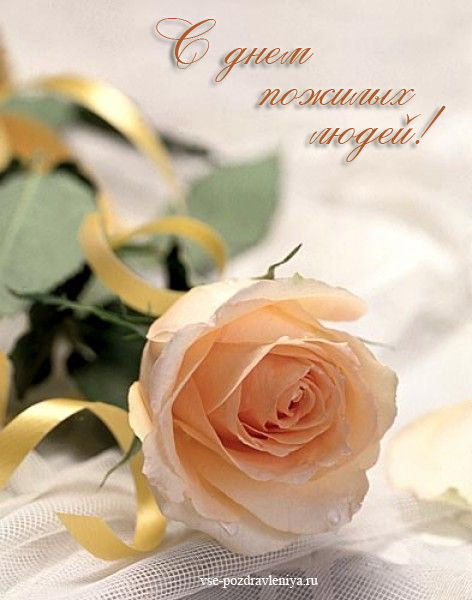        Уважаемые председатели местных отделений и члены Союза              пенсионеров, представители старшего поколения!       Примите самые искренние поздравления с Международным днём пожилых людей!        Вы по праву заслужили особую честь, потому что большая часть работы каждого из Вас заложена в фундамент благополучия народа, страны и её современного облика. Мы преклоняемся перед вашей мудростью, ваши добрые советы помогают нам в жизни.       От всего сердца желаем Вам крепкого здоровья и долголетия!Будьте счастливы! И пусть каждый день вашей жизни приносит светлые и радостные минуты! С уважением,Председатель ТРО ООО «Союз пенсионеров России»Дмитрий Мальцев